GOVERNMENT DEGREE COLLEGE FOR WOMENHUSSAINI ALAM, HYDERABAD – 500 002. T. S.(Accredited with B Grade by NAAC)Phone: 040 – 24522052E-mail: hussainialum.ejkc@gmail.comFOR WOMEN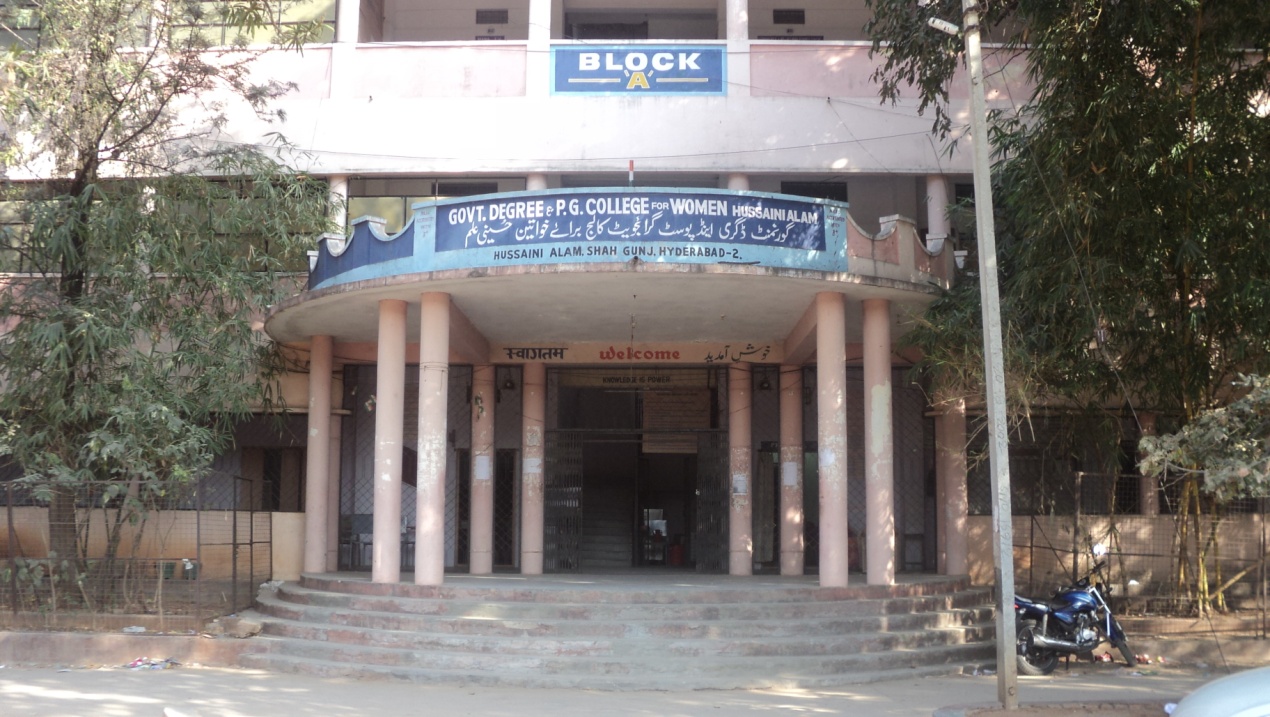 HAND BOOK2016 – 2017STAFF LIST (Teaching)Dr. S. Shobha Rani, (Principal)Department of English Mrs. Shahjahan SiddiquiSmt. Shaesta Siddiqua	Department of Urdu 				Dr.Abdul Quddus	Smt. Waseem Begum	Department of HindiMrs. Harbans KourDepartment of Arabic 	Fouzia FatimaDepartment of Economics Sri. Mirza Fareed Ali BaigDepartment of Political Science 	Mrs. T. Geeta SreeSmt. Shabana SultanaDepartment of HistorySmt. Juveria FatimaSmt. Asma Parveen      Department of CommerceMrs. C. Uma MaheshwariMrs. Asiya JabeenSmt. K. ArunaNaeemaDepartment of Chemistry Dr. A. SanthoshiMr. Khaja AsifullahDepartment of MicrobiologyMrs. A. MadhuriSmt. I. M. RajiniDepartment of GeneticsDR. M. VasudhaSmt. Mohammadi BegumDepartment of Computer Applications 22       Premlatha 23       Rayees FatimaDepartment of Mathematics 24     B.RameshDepartment of Physics25   V.Srinivas RaoDepartment of Computer Sciences 26   Rayees FatimaDepartment of Botany 27  Bushra FatimaDepartment of Zoology 28 Smt. Meher Unnissa 29   AnuradhaDepartment of Games 30  Mrs. K. ShilpavalliDepartment of Library 31  Mrs. Asra SultanaABOUT THE COLLEGE   for women, Hussaini Alam, is a premier institution of higher education for women, and affiliated to the . The College provides University Education to deserving candidates in a secular atmosphere and is committed to sure the economically weak, socially underprivileged and the needy students.            Government Degree college for women’s, Hussaini Alam was established in the year 1984 with a meagre strength of about 100 students. The college has made rapid progress in its growth. Initially the college started with B.A, and B.Com courses with Urdu and English as media of instruction. With the growing demand for new courses the college introduced Computer Applications in B.Com, and B.Sc was started in the year 1998 with Microbiology, Genetics and Chemistry as optional subjects. In the year 2000 the college was shifted in new building, now the college has sufficient accommodation for all the classes. Besides under graduate courses the college is also offering M.A. Urdu as post graduate level. The college has good infrastructure with 17 class rooms, 4 laboratories and one conference hall and a library with 6,500 books, number of Journals, Magazines and News papers.This college is the youngest   in the city and third   for women in the city and first  in the old city. With this academic program and other activities the college is fulfilling its objective of “Empowerment of women” through knowledge.NAAC Accreditation:In recognition of its academic excellence the NAAC (National Academic Accreditation Council) an Autonomous institution of UGC has accredited the college with B Grade in the year 
 Mission of the College:As the institution caters to the students coming from weaker sections our prime concern is to empower them by providing quality education:To develop confident and smart individuals who are ready to face the challenges of modern times.To strengthen this communications skills so as to make them successful in today job market.To instil the importance of moral values, working towards development of a complete personality.To involve students in the training of character and mould them to participate creatively as citizens.TELANGANA SKILLS KNOWLEDGE CENTRE (TSKC):Telangana Skills Knowledge Centre (TSKC) is a highly employment oriented programme of the State Government, specially those students who do not opt for higher studies after completion of their graduation. JKC helps the students in sharpening their skills in communication, reasoning and simple arithmetic which leads to the overall development of their personality so that they will be able to face the challenges of competitive job market. COURSES OFFERED, COMBINATION & SANCTIONED STRENGTHADMISSION PROCEDURE:Application for admission should be in the prescribed form, which can be obtained from the college office during the college timings after notification.Candidates who wish to be considered for admission into more than one course or group or medium should submit separate applications for each course groups or medium into which they seek admission. Mention of II & III choice in the same application will not be considered.Application form duly filled in should be submitted in the college office on or before the date noted on the application form along with the Registration fee of Rs. 60/-Applicants belonging to the scheduled castes or scheduled tribes or Backward Classes should specify their Caste, Sub-Caste and group in detail in the application form.A latest passport size photograph should be affixed on the top right side of the front page of the application form.ENCLOSURES (XEROX COPIES)Migration certificate in case of candidate who pass the qualifying examination other than Board of Intermediate Examinations.Transfer certificate from the college where last studied.Pass certificate and memo of marks of the qualifying exam.Bonafide certificate from the college where last studied.Study Certificate for the four consecutive years preceding the qualifying examination.Community certificate in case the applicant belong to Scheduled caste, Scheduled tribe, Backward class issued by a competent authority. (from M.R.O)Income Certificate (issued by a gazetted officer) in case of the applicant seeking fees concesion. Certificate if any of special proficiency, extra curricular activities including sports, games, NCC, NSS,CULTURA; etc.PHC, Ex servicemen – supporting evidence.SELECTION:All selections are strictly provisional and are subject to confirmation only after the interview by the Principal.List of selected candidates will be notified on the College Notice Board as per the  admission scheduled.Selected candidates must produce the ORIGINAL CERTIFICATES mentioned above for verification by the selection committee at the time of interview.A candidate’s admission may be cancelled at any time during the course of her study if any discrepancy is found after admission regard to community, marks statements etc.A CANDIDATE PROVISIONALLY SELECTED FOR ADMISSION WILL FOREFEIT HER SEAT IF:The Original Documents and Certificates are not submitted at the time of admission.The above Original Docum  ents and Certificates are found defective.She fails to pay the prescribed fee within the given time.RULES OF ADMISSION:The following rules of  will be followed at the time of admission into a particular course.Candidates who have passed the qualifying examination (IPE) / 10+2 with less than 40% marks in Science subjects are not eligible for admission into the B. Sc. Course.40% of the seats in B. Com. Are given to general category including Commerce students in order of merit and the remaining 60% of the seats in order of merit are reserved only for Commerce candidates. Reservations apply.50% of the seats in B.A. are given to general category including Arts candidates in order of merit and the remaining 50% of the seats are reserved for students who have studied at least one subject of Social Sciences or Humanities in Intermediate. Reservations apply.RESERVATIONS:Seats for Scheduled Caste / Scheduled Tribe / Backward Class / Physically Handicapped / Ex-Servicemen / Games & Sports / N.C.C. & N.S.S. / Non Local and other categories of candidates are allotted as per Government rules.Candidates who wish to secure admission in reserved categories have to submit the Caste Certificate as per G.O.Ms.No. 68, dated 6-6-1997 indicating their category duly attested by competent authorities.FEE PARTICULARS FOR B.A, B.Com, B.Sc I, II & III YEAR 2016 – 17GENERAL RULESWhen a student joins in the college, it is assumed that she accepts and obliges to abide by the rules in force.A student is expected to behave decently with all members of the teaching staff and all supporting staff.Students should refrain from loitering in the corridors or standing in the verandahs during workings hours. The leisure periods may be utilized in the Library or reading room.Every student should carry her Identity Card with her daily.The name of the student absent to the college for more than fifteen days continuously without intimation will be removed from the rolls.Students who are granted admission will be required to pay the entire college fee of the year in advance. Otherwise, they will not be allowed to attend the classes and their examination form will not be forwarded to the University & they will not be allowed to write the Annual Examination.Every student must put in a minimum of 75% attendance to be eligible for scholarship or bus pass concession.COLLEGE ACTIVITIESA) Tests and ExaminationsThere will be a minimum of 5 tests in every subject in a year and apart from this there will be a Pre – final Examination in the month of February / March, on the model of University Examination. Attendance for these tests and pre – final examination is compulsory. The performance in these examination will be taken into consideration for the award of prizes and scholarships.B) Promotion in Annual Examination:A student who has completed regular course of study in the first year is eligible for promotion to the second year with a backlog not exceeding 50% (i.e. she must pass 3 out of 5) of 3 papers.A student who has completed the regular course of study in the first year and second year with a backlog of four papers in the first year and second year put together is eligible for promotion to the final year.IMPROVEMENT:             A student is eligible to appear for improvement provided:She has passed in all the papers in one attempt only.If she has passed the examination in March, then she should take Improvement only in the immediate Supplementary Examination.C) ATTENDANCE:Every student is required to attend classroom subject lectures and Practical work punctually and regularly.Every student must have at least 75% attendance in every subject of the course to secure eligibility to appear for the University Examination.No student shall absent herself from the college without submitting application for leave of absence. It should be endorsed by the parents /Guardians and handed over to the class lecturer. If the leave of absence is for more than five days a certificate from a medical Practitioner is necessary.   	DISCIPLINE:There is Discipline and Attendance Committee comprising a team of lecturers to ensure the strict observance of rules.Students are required to attend all the classes including practical classes regularly and punctually. Also, they should maintain discipline in the classroom as well as in the college campus. Students misbehaving in the classroom and in the college campus will be severely punished.Students are required to abide by the instruction issued by the principal.The principal will communicate with the parents /Guardians of those students, whose behaviour and progress in studies is not satisfactory.Students are required to observe order at all times in the college and should not make noise while moving from one classroom to another.Spitting on the walls and floors and throwing of waste papers within the college premises is forbidden.Student are prohibited from organizing any meeting or entertainment in the college and collecting money for any purpose without obtaining prior permission of the principal The principal reserves the right to suspend or dismiss any student who is found guilty of serious indiscipline.EXTRA CURRICULAR ACTIVITIES:The college is concerned not merely with the academic progress of the students but it endeavours to help each student to realize their maximum potential and to acquire self – discipline, excellent morals and a deeper sense of personal and social responsibility. This college considers all extra – curricular activities, an integral and important part of the college education.SPORTS & GAMES:The college is equipped with full facilities for physical Education like indoor and outdoor games material, sufficient ground etc. Our student has participated in Inter– collegiate and many other competitions and has been winning medals and Shields since many years.GYM: There is a well equipped gymnasium for the improvement of physical health of the students and to ensure their physical fitness.NATIONAL SERVICE SCHEME (NSS):The college has N.S.S unit since 1998 about 120 students are involved in the N.S.S. activities under the guidance of 1 trained program Officer. The N.S.S. Volunteers are actively involved in programs like Tree plantation, Literacy Programme , Adult education, Child labour, Blood Donation Camps, Medical Camp, Clean & Green Programme, Awareness of HIV AIDS camp, Awareness of Environment, Red Ribbon Club, Consumer Club, Eco Club etc.LITERARY AND CULTURAL ACTIVITIES: 	The college conducts different competitions under the auspices of the literary and Cultural Committees. Essay writing, Elocution, Creative writing and Quiz. Competitions. Dramas, One –act plays. Songs competitions are held every year .Our students have won many prizes in these competitions at Inter collegiate,  and state level.COLLEGE LIBRARY:The college has a full – fledged library with about 8643 books on different subjects and different languages. All the books are computerized and automation is under process. There is a separate reading room with magazines, daily news papers and study material, which is kept open beyond college hours also.    COMPUTER LABS:The college has two air- conditioned Laboratories, where 55 P.C. with battery backup are available with efficient Instructors and teachers.CAREER GUIDANCE /STUDENTS REDRESSAL CELL:This special Committee consisting of senior teachers is constituted at the college level for the benefit of the students, to solve their problems. The committee counsels students for their bright future and placements.Different types of Scholarships availableADVISORY COMMITTEES FOR THE YEAR2016– 2017SWACHA BHARATH COMMITTE	Mrs. A. Madhuri			-	Co-ordinatorMr. Mirza Fareed Ali Baig		-	Member	Mrs. Shah Jahan Siddiqui		-	Member	Mrs. Shilpavalli			-	MemberHARITHA HARAM COMMITTE	Mrs. Shilpavalli			-	Co-ordinator 	Mrs. Asiya Jabeen			-	Member	Mrs. Geetha Sri			-	MemberMrs. A. Madhuri			-	MemberMANA TV COMMITTE	Mrs. Harbans Kour			-	Co-ordinator	Mrs. Shah Jahan Siddiqui		-	Member	Mrs. Uma Maheshwari		-	Member           Mrs. Rayees Fatima		-	Member    INTERNAL QUALITY ASSURANCE CELL & NAAC COMMITTEE	Mr. Mirza Fareed Ali Baig		-	Convenor	Dr. M. Vasudha			-	Member	Mrs. Harbans Kour			-	Member	Mrs. Uma Maheshwari		-	MemberMr. Khaja Asifullah			-	MemberMrs. Geetha Sri			-	Member	Mr. Irfan				-	Member	Mrs. A.S. Deepakala		-	MemberPURCHASE OF LAB EQUIPMENT COMMITEEMrs. Asiya Jabeen			-	ConvenorMrs. A. Madhuri			-	MemberDr. M. Vasudha			-	MemberMrs. Santhoshi			-	MemberGAMES & SPORTS COMMITTEEMrs. Shilpavalli			-	ConvenorMrs. Santhoshi			-	MemberMrs. Uma Maheshwari		-	MemberSCHOLOARSHIP COMMITTEEMrs. A. Madhuri			-	ConvenorMr. Khaja Asifullah			-	MemberMrs. Asiya Jabeen			-	MemberMr. Irfan				-	MemberU.G.C. COMMITTEE	Dr. M. Vasudha			-	ConvenorMrs. Santhoshi			-	MemberMr. Khaja Asifullah			-	MemberMrs. Shahjahan Siddiqui		-	MemberMrs. Asiya Jabeen			-	MemberSPECIAL FEE COMMITTEEMrs. Santhoshi			-	ConvenorMrs. Uma Maheshwari		-	MemberMrs. Asiya Jabeen			-	MemberHUMAN VALUES COMMITTE	Mrs. A. Madhuri			-	Co-ordinatorMr. Mirza Fareed Ali Baig		-	MemberDr. M. Vasudha			- 	MemberMrs. Santhoshi			-	Member	Mrs. Shah Jahan Siddiqui		-	Member	Mrs. Asiya Jabeen			-	Member	Mr. Fareed baig			-	Member	COLLEGE   PLANNING & DEVELOPMENT COMMITTEEDr.S.Shobha Rani     		-	President, PrincipalMr.Mirza Fareed Ali Baig		-	SecretaryDr.M.Vasudha			-	vice PresidentMrs. Shahjahan Siddiqui		-	LecturerMr.Fareed Saher			-	Parent MemberMr.Sohail Quadri			-	Business manMr. Khalid Bin mazi 			-	Social WorkerDr.Syed Waseem Hussain		-	EducationistDr.M.A.Qayyom			-	PhilanthropistMrs.Gayatri				-	Dy.E.E(R&B)TIME TABLE COMMITTEEMr. Khaja Asif Ullah			-	Convenor	Dr. M. Vasudha			-	Member	Mrs. Shahjahan Siddiqui		- 	Member	Mrs. Asiya Jabeen			-	Member	STUDENTS UNION COMMITTEEDr. M. Vasudha			-	ConvenorMs. Shahjahan Siddiqui		-	Member	Mrs. Asiya Jabeen			-	Member	EXAMINATION  COMMITTEE(ALL EXAMS)Mr. Khaja Asifullah			-	Convenor	Dr.M. Vasudhai			-	Member	Mrs. ShahJahan Siddiqui		-	MemberTELANGANA STATE KNOWLEDGE CENTER COMMITTEMrs. Shahjahan Siddiqui		-	Co-ordinatorMrs. Asiya Jabeen			- 	MemberMrs. Harbans Kour			-	MemberBUILDING COMMITTEEMr. Mirza Fareed Ali Baig		-	Convenor	Mr.Khaja Asifullah			-	Member	Mrs. Shahjahan Siddiqui		-	MemberDRC COMMITTEEMrs. Geeta Sri			-	Convenor	Mr.Khaja Asifullah			-	Member	Mrs. Shahjahan Siddiqui		-	MemberSTUDENTS CHARTERWHOM TO APPROACH:	Principal shall be contacted when the grievance is not redressed with in the stipulated time by the first level contact person concerned mentioned in the table above.PUBLIC PARTICIPATION:	It is ensured through College Planning and Development Council (CPDC) and parent teachers association meetings at least twice in a year of the college.HELP LINE:	Individual staff members, In charge of the Departments and the principal can be approached by students/parents for any help.WHAT WE EXPECT FROM STUDENTS & PARENTS:STUDENTS:Come regularly and punctually to the college.Attend all classes with out exception.Be sincere and honest in all activities/dealings.Participate in curricular/Extra curricular with zeal and enthusiasm.Appear for all monthly / Quarterly / Half-yearly/Pre-final examinations compulsory.Best on personal interest in maintenance and use of infra structural facilities.Be courteous and polite to all.Use proper methods while seeking grievance redressal.PARENTS:Ensure and check the regular attendance of their wards.Attend all parent-teacher meetings compulsorily.Actively participate in developmental activities of the college.Give immediate response to progress reports / letters.Above all identify yourselves with the institution and extend active cooperation / guidance for the development of the college.LIST OF THE COUNSELLORS2016 – 2017STAFF LIST (Non – Teaching)Senior Assistant 			Vacant 	Junior Assistant			Ms. K. Bharathi			Junior Assistant (Deputation)		Mrs. A. S. DeepakalaJunior Assistant (Deputation) 	Mr. Khaja NaseeruddinJunior Assistant (Deputation)		Mr. M. NagaiahRecord Assistant 			Vacant		Office Subordinate			Mr. Mohammed Tabrez Khan	  	Office Subordinate 			Mr. Mohammed Arif 			Office Subordinate			Mr. Giri Babu 				 Lab Attender (Deputation)		Mr.V. Ramesh Kumar  			Lab Attender (Deputation)		Sri. Bhikshapathi  	Computer Operator			Sri. D. SrikanthComputer Lab Instructor		Ms. B. SumanaPT Record Assistant			Nousheena FarheenPT Record Assistant			Sri. G. MaheshSweeper				Mrs. Noorjahan			Sweeper				Mrs. HaleemaSweeper				Mrs. ShyamalaSweeper				Mrs. Asma BegumWater Women				Mrs. Kamalamma		Scavenger 				Mrs. Santra Bai 			 Watchman 				Mohd Yousuf                        		Proposed Action Plan for 2016-17S. No.Course OfferedCombinationMediumSanctioned StrengthB. A. (Regular)HistoryEconomicsPolitical ScienceEnglish60B. A. (Regular)HistoryPolitical ScienceModern Language (Urdu)Urdu60B. ComGeneral(Regular)English60B. Com.(Restructured Course)Computer ApplicationsEnglish60B. Sc.(Restructured Course)MicrobiologyGeneticsChemistryEnglish60B. Sc.BotanyZoologyChemistryEnglish50B. Sc.(Restructured Course)MathematicsPhysicsComputer ScienceEnglish50B. Sc.(Restructured CourseMathematicsPhysicsChemistryEnglish50M. A. (Urdu)(Self Financed Course)P. G.Urdu30M.COMP.GEnglish30M.SC(Micro Biology)P.GEnglish30COURSE & MEDIUMCOMBINATION I YEARI YEARII YEARII YEARIII YEARIII YEART.feeSpl.feeT.feeSpl.feeT.feeSpl.feeB. A        E/MEPH505475505285505285B. A        U/MHPML505475505285505285B. Com   E/MGeneral505575505385505385B. Com    E/MComputers505394550537555053755B. Sc       E/MM.G.C.505407550538255053825B. Sc       E/MB.Z.C.505775505585505585B. Sc       E/MM.P.Cs.5054075----B. Sc       E/MM.P.Cs.5054075S. NoGovt. ScholarshipsEligibilitySanctioning Authorities T.S Central Govt. ScholarshipAll Minority StudentsT.S State Govt. Social Welfare Scholarship SC, ST, BC, Economical Backward & Harijan Christian Director of Social Welfare Govt. of T.S SC & ST Rs. 50,900/BC, Rs.33,500/National Merit Scholarship Matriculation / Inter Exam passed students who secured high distraction marks CCE, Govt. of  T.S Minority Welfare Scholarship Students-Minority Welfare , Haj House Sl. No.Nature  of ServiceService delivery standard Time limitContract PersonAdmissions:a) Admission procedure and        time frame for admissionsAs per the guidelines of University concerned.3 daysAdmissions inchargeName: Khaja AsifullahAcademic Co- ordinatorFacilities and Fee :The courses, infrastructural facilities, faculty position, counseling and fee structureGrievance redressalAs given in the prospectus7 DaysAcademic Co- ordinatorAcademic Programmers:No. of working days and No. of teaching hours (Theory and Practical) taken up for each subject.As given in the prospectusDepartment inchargeExtra Curricular ActivitiesGames and Sports facilitiesNSSLiterary and cultural activitiesCareer guidance ProgramsGuest lecturers / Extension lecturersGrievance redressalAs given in the prospectus2 daysLecturers inchargeIncharge of the DepartmentMrs. K. Shilpavalli Mrs.A. MadhuriMrs. Shahjahan Siddiqui Mrs. Shahjahan Siddiqui Head of the DepartmentDr. M. VasudhaIssue of certificates for regular students (as per rules and on submission of application in proper form)Transfer CertificateBonafide and Conduct CertificateMigration Certificates(if issued at the college level)Grievance redressal3 – DaysName: Smt. A. S. DeepakalaJunior AssistantDr. M. VasudhaAsst. Prof. in GeneticsScholarshipsIssue of ChequesGrievance redressal2 – DaysWithin 7 days after receipt of the amount from the treasury3 – DaysName: Smt. K. BharathiJunior AssistantSri. Mirza Fareed Ali BaigClassYearName of the LecturerB. Com (G)III yearMrs. Asiya JabeenB. Com (G)II yearMrs. K. ArunaB. Com (G)I yearMrs. Harbans Kaur &Mrs. K. ShilpavalliB. Com (C)III yearMrs. C. Uma MaheshwariB. Com (C)II yearMrs. Shajahan SiddquiB. Com (C)I yearMrs. Shaesta SiddiquaB. Sc. (BZC)III yearDr. A. SanthoshiB. Sc. (BZC)II yearMrs. RajiniB. Sc. (BZC)I yearMr. Khaja AsifullahB. Sc. (MGC)III yearMrs. A. MadhuriB. Sc. (MGC)II yearMrs. Mohammadi BegumB. Sc. (MGC)I yearDr. VasudhaB. A. U/MIII yearMs. Shabana SultanaB. A. U/MII yearMrs. Juveria FatimaB. A. U/MI yearMrs. Waseema BegumB. A. E/MIII yearMr. Mirza Fareed Ali BaigB. A. E/MII yearMrs. Geetha SreeB. A. E/MI yearMrs. Asma ParveenMonthActivityApril/May- 2016Submission of IQAC report/College Annual Report to NAAC and CCE College Annual Report to SQAC of CCE.Preparation of Financial plan for 2015-16.Commencement of I Batch of JKC summer batch  training. Training of PG Entrance/ICET/Competitive Exam during summer Students Admission. Student AdmissionsFormation of Admission Committees. Preparation of College Prospectus / Hand Book and hosting on College website. Release of college brochure by district collector     1.  Preparation and issue of Applications. 2.  Cleaning the campus, providing drinking water, sanitation facilities to students.3.  Start college “Wall Magazine”. All information related to students to be displayed on this and it should be like a source for the students to receive information.       Alumni/CPDC Meeting. To involve all stake holders in the academic activity and to explore ways of income generation.June – 20162nd JuneCollege reopening Telangana State formation day CelebrationPreparation of proposals for conduct of National/State Level Seminar/Workshop/Result  Analysis 5th June Commencement of Admission for first year ClassesHaritha Haram ProgramWorld Environment DayDRC activities Action plan 2015-161st  week IQAC Meeting  with all the departments II WeekCommencement of classes for II & III year students14thWorld Blood Donor Day. / conducted by NSS.Last WeekStaff Meeting 1.  The meeting among other things shall discuss          Innovative teaching learning techniques.       2.   Review of Annual Curricular Plan & conduct                  Activities as per schedule.3.   All resolution are to be record in the Minutes Book.4.   Constitution of college level committees.                           4th SaturdayFormation of New clubs, ECO club, consumer club, Book reading club.27th JuneSwachabharat  July1st  week Meeting of IQAC Executive meeting 1.   Group wise, Subject wise and Lecturer wise Result        Analysis.2.   Preparation of schedule for conduct of remedial        Classes.    Preparation action plan for utilization of UGC funds.Preparation and repair for MANA TV for receiving telecast from 1st June.Orientation for First year students about College activities, facilities, Conduct Bridge Course, Certificate/Add on Course, NCC & NSS etc.Organize Anti Ragging activities.Class Representatives Meeting.Sensitization programme on conduct of Students seminar & Study Projects. Staff Meeting.Medical Camp.(NSS)Fresher’s Day July 22nd & 23rd Start a reading club National seminar on Recent trends in microbial Genetics  25th July SwachabharatAugustIssue of scholarship application fromIst week IQAC Meeting  with all the departments15th Independence day celebration.Parent Teacher Meeting.I Unit Test Conduct of Add-on course.DCEDRC.Extension Activities.Consumer awareness programs.Career Counseling.Commencement of II batch training as per JKC Action Plan.Women’s Equality DayTelugu Bhasha Dinotsavam.26th   SwachabharatSeptemberFeedback from students on teachers in prescribed Teacher Evaluation from and document the analysis of the Feedback for Academic Audit1st weekIQAC Meeting  with all the departmentsStaff MeetingExtension lecturer, Seminar, Workshops, Field visits. Youth Festival Conduct of District level Competition.5th Teachers Day celebrations.International literacy Day.Conduct of Quarterly Exams   Hindi Divas celebrations.Last WeekNSS Day26th SwachabharatOctoberDepartmental Meetings 1st weekIQAC Meeting  with all the departments2nd  Gandhi Jayanti & LalBahdur Sastri Jayanti  Mid term Holidays           31st SwachabharatNovemberLiterary Competitions (essay writing, elocution etc)Physical Education1st weekIQAC Meeting  with all the departments11thNational Education DayIII Unit Examination.Half Yearly Exams.Games/Sports Competitions JKC Special Preparation to students as per given proforma World Diabetes day National Library Week1.  Organize Programmes to inculcate reading habits &         encourage students to visit libraries.University Exam fee collection & remittance.28th SwachabharatDecemberStaff meeting (syllabus coverage, students attendance etc)  1st weekIQAC Meeting  with all the departmentsIV Unit Test Review & academic administer and financial aspects meeting.  Project work in different subjects  	Communal Harmony  college social Quiz Competition,Review of Financial Plan. IQAC – Meeting &  IQAC  Executive body. Submission of Examination forms in University. TSKC Commencement of TSKC IPG training s per TSKC Action Plan.1st NSS unit red Red Ribbon clubs  conduct AIDS awareness programs in collaboration with concerned District officials. Competitions & awareness program 24th Human Rights Day Conduct of relevant activities. 10th Dec can summers day   26th SwachabharatJanuary -2016DRC Activities.1st weekIQAC Meeting  with all the departmentsRevision of important topics, staff meeting Internal Exams ( 1st yr  HVPE, IHC, & C.S) (2nd yr EVS, & C.S) (3rd yr Science & Civilization )Staff Meeting Preparations to conduct theory & Practical Examinations.LAST WEEKPre-Final Examination in theory and practicals 26th Celebration of Republic day Career Counseling III rd Year Students will attend the programme to know job opportunities and further /continuing their education at PG level & other professional courses.   	Youth Festival (Swami Vivekanda Birth day). National Voters day to organize programmes to inculcate the importance of vote in students.JKC Organizing job fair & Campus drives30th SwachabharatFebruaryStaff Meeting (Discussing Syllabus Prepare for Practical Exams, Time Table, batch for group& Subjects)Conducting Annual Practical Exams as per O.U ScheduleAnnual Day Celebrations1st weekIQAC Meeting  with all the departmentsLast instructional day for III rd Year Students27th SwachabharatMarchLast instructional day for 1st  & 2nd Year Students1st weekIQAC Meeting  with all the departmentsPreparation for Annual Exams (Theory) O.U Annual Exams/ University ExamsBudget utilizationSubmission of all bills to P.A.O.Stock Verification All Department should complete stock verification.International Women’s day Conduct of relevant activities. 26th Swachabharat